Электроника, одежда, обувь: красноярцы бесплатно вернули по почте более 11 тонн товаров в интернет-магазиныС начала года жители Красноярского края с помощью сервиса «Лёгкий возврат» Почты России вернули более 7 500 интернет-заказов. Общий вес покупок, которые покупатели отправили обратно онлайн-продавцам, составил более 11 тонн.Сервис «Лёгкий возврат» помогает красноярцам быстро и бесплатно возвращать неподошедшие товары обратно в интернет-магазины. Чаще всего, жители региона возвращали по почте электронику, одежду и обувь. Широкая сеть почтовых отделений позволяет оформить возврат рядом с домом. Для этого необходимо сообщить оператору только трек-номер заказа (не требуются ни чек, ни документы, удостоверяющие личность) и передать упакованную посылку. Время оформления возврата — менее одной минуты, так как нет необходимости заполнять бланк в почтовом отделении.«Услугу оценили те, кому хоть однажды не подошёл по каким-то параметрам приобретённый в интернете товар. Вернуть такую покупку продавцу можно, если онлайн-магазин подключен к «Лёгкому возврату». Как правило, красноярцы возвращают товары, купленные на крупных торговых площадках. Чаще всего услугой пользуются жители Красноярска, Норильска, Железногорска и Ачинска», — рассказывает заместитель директора УФПС Красноярского края Елена Малышева.«Лёгкий возврат» покупок продавцу повышает лояльность клиентов к интернет-магазину. Услуга позволяет сделать товары региональных предпринимателей доступней для покупателей по всей стране. Поэтому Почта России планирует расширять перечень подключенных к услуге игроков рынка электронной коммерции в Красноярском крае. Подключиться к сервису могут любые интернет-магазины, включая частные небольшие компании.ПРЕСС-РЕЛИЗ                                                                            8 сентября 2022  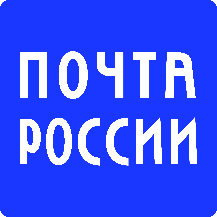 